SINIFLARDAN TOPLANAN   İYİLİK  KUTULARI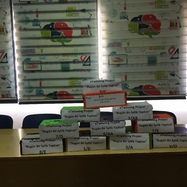 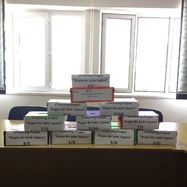 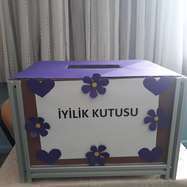 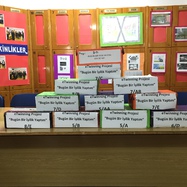 